Печатное средство массовой информации органов местного самоуправления муниципального образования Войсковицкое сельское поселение Гатчинского муниципального района Ленинградской области – печатное изданиеАДМИНИСТРАЦИЯ  ВОЙСКОВИЦКОГО СЕЛЬСКОГО ПОСЕЛЕНИЯГАТЧИНСКОГО   МУНИЦИПАЛЬНОГО  РАЙОНАЛЕНИНГРАДСКОЙ  ОБЛАСТИПОСТАНОВЛЕНИЕ20 июня 2022 года				          	          	                                                                           № 89        В соответствии с Федеральными законами от 06.10.2003г №131-ФЗ «Об общих принципах организации местного самоуправления в Российской Федерации»,  от 27.07.2010г №210-ФЗ "Об организации предоставления государственных и муниципальных услуг», Уставом МО Войсковицкое сельское поселение Гатчинского муниципального района Ленинградской области, администрация Войсковицкого сельского поселения,ПОСТАНОВЛЯЕТ:1. Внести в постановление администрации  Войсковицкого сельского поселения Гатчинского муниципального района от 18.06.2020 № 103 Об утверждении Административного регламента администрации Войсковицкого  сельского  поселения Гатчинского муниципального района  Ленинградской  области по предоставлению муниципальной услуги  «Предоставление участка земли для погребения умершего на территории общественного кладбища» (далее – Административный регламент) следующие   изменения: - пп. 3 п. 79 Административного регламента изложить в следующей редакции:«В случае невозможности погребения умершего в указанном заявителем месте на общественном кладбище по причине несоответствия размера земельного участка требованиям, установленным Постановлением Правительства Ленинградской области от 14.01.2021 № 2 «Об установлении размера бесплатно предоставляемого участка земли на территории кладбищ Ленинградской области (кроме Федерального военного мемориального кладбища) для погребения умершего, предлагает заявителю другой участок земли на общественном кладбище для размещения места погребения умершего при наличии свободного участка земли для погребения, отвечающего указанным требованиям. В случае несогласия заявителя с предложенным участком земли для размещения места погребения умершего выдает заявителю решение об отказе в предоставлении муниципальной услуги с проставлением на заявлении отметки, что заявитель отказался от предложенного участка земли для погребения умершего с подписью заявителя.»         - п. 24 Административного регламента изложить в следующей редакции:«Конечным результатом предоставления муниципальной услуги является выдача (направление) заявителю в письменной форме решения о предоставлении участка земли для погребения умершего на территории общественного кладбища либо решения об отказе в предоставлении муниципальной услуги.»         - пп.6,9 п. 28 Административного регламента – исключить.         - В главе 10 абзац 1 п. 29 изложить в следующей редакции:«Для получения участка земли на общественном кладбище для погребения умершего, в том числе умершего, личность которого не установлена органами внутренних дел необходимы следующие документы:»          2. Настоящее постановление  подлежит официальному опубликованию в печатном издании «Войсковицкий Вестник» и размещению на официальном сайте муниципального образования Войсковицкое сельское поселение.3. Настоящее постановление вступает в силу после  его официального опубликования в печатном  издании «Войсковицкий Вестник».  4. Контроль за исполнением настоящего постановления оставляю за собой.Глава администрации                      				                                                                     Е.В. ВоронинАДМИНИСТРАЦИЯ ВОЙСКОВИЦКОГО СЕЛЬСКОГО ПОСЕЛЕНИЯГАТЧИНСКОГО МУНИЦИПАЛЬНОГО РАЙОНАЛЕНИНГРАДСКОЙ ОБЛАСТИП О С Т А Н О В Л Е Н И Е 27.06.2022	   № 95  Об утверждении норматива  стоимости одного квадратного метра общей площади жилья по муниципальному образованию Войсковицкое сельское поселение  на 3 квартал 2022 года          В соответствии с Распоряжением Правительства Ленинградской области от 11 декабря 2007 года № 536-р «О полномочиях при определении средней рыночной стоимости одного квадратного метра общей площади жилья по муниципальным образованиям Ленинградской области для расчета субсидий, предоставляемых за счет средств областного бюджета Ленинградской области на строительство (приобретение) жилья», Приказом Министерства строительства и жилищно-коммунального хозяйства Российской Федерации «О нормативе стоимости одного квадратного метра общей площади жилого помещения по Российской Федерации на первое полугодие 2022 года и показателях средней рыночной стоимости одного квадратного метра общей площади жилого помещения по субъектам Российской Федерации на 3 квартал 2022 года», методическими рекомендациями по определению норматива стоимости одного квадратного метра общей площади жилья в муниципальных образованиях Ленинградской области в рамках реализации мероприятия по обеспечению жильем молодых семей ведомственной целевой программы «Оказание государственной поддержки гражданам в обеспечении жильем и оплате жилищно-коммунальных услуг» государственной программы Российской Федерации «Обеспечение доступным и комфортным жильем и коммунальными услугами граждан Российской Федерации», а также   мероприятий «Улучшение жилищных условий молодых граждан (молодых семей)» и «Улучшение жилищных условий граждан с использованием средств ипотечного кредита (займа)» подпрограммы «Содействие в обеспечении жильем граждан Ленинградской области» государственной программы Ленинградской области «Формирование городской среды и обеспечение качественным жильем граждан на территории Ленинградской области», утвержденными Распоряжением Комитета по строительству Ленинградской области от 13.03.2020 года № 79, руководствуясь Уставом МО Войсковицкое сельское поселение, администрация Войсковицкого сельского поселения            ПОСТАНОВЛЯЕТ:Утвердить норматив стоимости одного квадратного метра общей площади жилья по Войсковицкому сельскому поселению на 3 квартал 2022 года в размере 89 958 (Восемьдесят девять тысяч девятьсот пятьдесят восемь) рублей.     2. Постановление подлежит официальному опубликованию в печатном издании «Войсковицкий Вестник» и размещению на официальном сайте МО Войсковицкое сельское поселение.     3. Настоящее постановление вступает в силу после официального опубликования. Глава   администрации                                                             Е.В. ВоронинР А С Ч Е Тпо определению средней рыночной стоимости одного квадратного метра общей площади жилья на территории Войсковицкого сельского поселения Гатчинского муниципального района на 3 квартал 2022 года.  Собраны сведения:1. Ст. дог. –   н/д;2. Ст.кред.- 77 617 рублей; 3. Ст.стат. – 103 091 рублей;4. Ст. строй – 93500 рублей;5. К дефл. = 100,7                     Ст кред.*0,92 +Ст стат. + Ст стройСр м2 = ---------------------------------------------------------------------                                                         3                      77 617 *0,92  + 103 091+ 93500Ср м2 = -------------------------------------------------------------- = 89 333 рублей                                                    3СТ м2  = Ср м2  х  К дефл.СТ м2 =  89 333 х 100,7 =89 958 рублейРасчет произвел:Специалист первой категории                                              М.А. ЛеонтьеваУчредитель: Совет депутатов Войсковицкого сельского поселения и администрация Войсковицкого сельского поселенияПредседатель редакционного совета -  Воронин Евгений ВасильевичАдрес редакционного совета и типографии: Ленинградская область, Гатчинский район, п. Войсковицы, пл. Манина, д.17, тел/факс 8(81371) 63-560, 63-491, 63-505   официальный сайт: войсковицкое.рфБесплатно. Тираж 15 экзВойсковицкий Вестник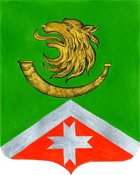 27  июня     2022 года №118О внесении изменений в постановление администрации  Войсковицкого сельского поселения Гатчинского муниципального района от 18.06.2020 № 103 Об утверждении Административного регламента администрации Войсковицкого  сельского  поселения Гатчинского муниципального района  Ленинградской  области по предоставлению муниципальной услуги  «Предоставление участка земли для погребения умершего на территории общественного кладбища»